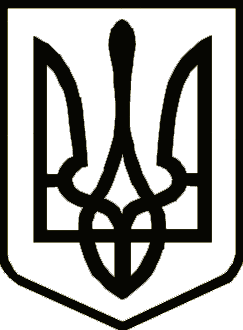                                                                      Україна	       НОСІВСЬКА  МІСЬКА РАДА
                 НОСІВСЬКОГО РАЙОНУ ЧЕРНІГІВСЬКОЇ ОБЛАСТІР І Ш Е Н Н Я(сорок  сьома сесія сьомого скликання)14 грудня 2018 року                   м.Носівка				№31/47/VІІПро  вилучення земельнихділянок з користування 	 Відповідно  до  статті 26  Закону  України  «Про  місцеве  самоврядування    в Україні», статті 12, 141  Земельного кодексу України та розглянувши заяви громадян, міська рада вирішила:	1. Вилучити земельні ділянки з   користування громадян: 	ХХХХХХ закріплену за адресою: м. Носівка вул. ХХХХХ, ХХ кв.ХХ- для ведення особистого селянського господарства площею ;	ХХХХХХХ закріплену за адресою: с. Сулак  вул. ХХХХХХ, ХХ:- для ведення особистого селянського господарства площею ;	ХХХХХХХ закріплену за адресою: м. Носівка вул. ХХХХХХХ, ХХ:- для будівництва та обслуговування житлового будинку, господарських будівель і споруд 0.10 га.	2.  Контроль за виконанням цього рішення покласти на постійну комісію міської ради з питань земельних  відносин та охорони навколишнього природного середовища. Міський голова								В.М.Ігнатченко